2024年和田公路管理局和田分局在G580线同步碎石封层工程处治龟裂，块状裂缝等路面病害项目-- 响应文件单位名称：                                         单位地址：                                         联系人：                      联系电话：             商 家 须 知1.满足《中华人民共和国政府采购法》第二十二条规定；2.落实政府采购政策需满足的资格要求；3.在中华人民共和国境内注册，具有有效的营业执照，营业范围包括公路养护与管理或公路总承包等相应资格，并且持有有效的安全生产许可证；4、与采购人存在利害关系可能影响招标公正性的单位，不得参加投标。单位负责人为同一人或存在控股、管理关系的不同单位，不得参加同一标段投标，否则，相关投标均无效；5、信誉要求：供应商应有良好的信誉，具有相应的货物供货能力，并有良好的技术支持能力和较强的售后服务能力；（中国信用截图）6、其他要求：（1）施工地点：G580线（原阿和公路）K364+804（阿克苏和田交界）-K627（和田市观景台）段262.196范围零桩号内，分散、不在同一处，共32063.3㎡（路面宽8m）；请投标方充分了解现场情况后进行合理报价，不懂之处问：麦吾兰（13364893000）。（2）项目质量必须满足相关国家现行的有关规范、标准、规程、规定等要求。（3）材料送到我方指定地点，我方不承担装卸取货等任何费用。目 录一、 营业执照（经营范围必须有公路管理与养护或公路总承包）、安全许可证二、 法人身份证三、 施工承诺书四、 施工组织方案（包括安全作业区布设）五、 项目负责人身份证及联系方式六、 提供材料检测报告、设备型号、介绍资料（一） 同步碎石封层工程1、专用设备（同步碎石封层车）清单及照片2、专业养护队伍（必须提供项目经理、工程师及以上人员证件和安全生产考核合格证书(B类)；3、近三年（2021年1月至今）的相关本工程的业绩，如合同、中标通知书等；4、参加政府采购活动前三年内，在经营活动中没有重大违法记录（请提供承诺函，已提供模板）。5、信誉要求：中国信用截图备注：严格按照投标文件要求提交，所有页面必须盖章确认，页码标注，所有文件必须压缩成一个PDF。关于资格的声明函致：XX公路管理局XX分局关于贵方20　年　月　日发布的“　　　　”项目（项目编号：），本签字人愿意参加投标，并有能力提供  （项目名称） 项目中的（包号及货物名称）招标货物及相关服务，并保证所提交的所有文件和说明是真实和准确的。投标供应商:　投标供应商名称　 　受权签署本资格文件人：授权人姓名地址：　　　　　　　　　　　　　签字人姓名、职务:被授权人姓名职务传真：　　　　　　            　　　　　　　　　　　　　邮编：　　　　　　　　　　　　　电话：　　　　　　　　盖章：　　　　　　　　　　　　　　　　　　20　　年　月　日其他标准一、技术标准《公路工程技术标准》（JTG B01—2014）等国家现行的有关规范、标准、规程、规定的要求。工程量1、路面网裂32063.3㎡，碎石封层处置（此处置病害，在262.196Km范围呢，分散式，不在同一处，此项包工包料）三、 工程要点（1）碎石封层施工 碎石封层施工步骤为：路况调查→施工准备→碎石封层施工→碎石封层养护→养护成型。 （1）铺筑试验段 根据设计方案标定石料撒铺量，沥青洒布量，行车速度等参数。通过铺筑试验段，对以上参数进行校正，试验段验收后进行大面积施工。 具体工艺如下： 1、同步碎石封层 1.1 铲装石料 装入料斗的石料应与料斗左右挡板的高度持平，防因料过多而洒落地上。 1.2 抽取沥青 沥青泵温度达到要求时开始抽取沥青，并注意沥青罐标尺的变化，防止抽油冒罐，装入 罐内的沥青最多为 6000L。在抽取沥青时，应检查抽油管及其接头是否密封良好，严禁沥青 飞溅。 1.3 标定 打开启动阀门，使其处于管路循环状态，喷洒杆沥青温度与沥青罐内温度保持一致。在 沥青结合料稳控器上标定用油量和行驶速度。行车速度一般设定为 60～70m/min。 1.4 撒布摊铺 使发动机处于高速旋转状态，设定沥青、石料的喷洒高度及用量，打开石料洒布器与沥 青喷洒杆。在摊铺过程中，随时调整左右喷洒杆，保证接缝的完整性。洒布时应符合下列要 求： 1.5 封层过程中，封层车要行驶平稳、匀速； 1.6 根据交通量、旧路状况、气候条件、集料情况、封层厚度与封层用途等确定单位面积 的沥青洒布量与石料撒布量，以确保石料埋入深度（沥青爬高高度）与石料覆盖率，通过现 场取料测定最佳沥青洒布量与石料撒布量比为 1 比 10。 1.7 从左向右进行封层施工时，施工第一幅时，应在左侧石料洒布器上加上夹板，防止石 料飞溅，施工最后一幅时，在右侧采用同样方法。洒布中间路幅时，要保持右侧沥青喷洒宽 度比石料的喷洒宽度多 8～10cm。 1.8 缺陷修复 当发现浇洒沥青后有空白时，应及时进行人工补洒；当有沥青积聚时应刮除，防止因沥 青结合料的不均匀喷洒导致石料的剥离、斑纹、泛油。 当发现有油条时，应及时关闭喷油嘴和料门，检查喷油嘴的压力是否符合要求，料门是 否被大粒径石料堵塞。 当发现有泛油时，应在泛油处补撒嵌缝料。嵌缝料应与最后一层石料格相同或略低于最后一层，并扫匀。当有过多的浮动石料时，应扫出路面，并不得搓动已经粘着在位的石料。 当车内任何一种材料用完时，应立即关闭所有输送材料的阀门，一般是先关石料开关，后关沥青开关，要留有 50cm 的沥青油膜，以便接缝。然后将封层车按前进方向开出施工作业段。接缝处理，在施工缝及构造物两端的新旧路面及前后两侧喷洒时产生的接缝应搭接良好。横缝的处理。在施工初始前的新旧路面及前后两车喷洒时产生的接茬应搭接良好。横缝可采用对接法处理。在每段接茬处，用铁板或油毡纸横铺在本段起洒点前及终点后，其长度为 1～1.5m，以杜绝重复洒油，重复洒料的情况出现，避免影响平整度并杜绝油包出现。 纵缝的处理。沥青洒布要保证行车直顺，在施工下一幅时，封层左侧石料的撒布应与上一幅右侧的石料对齐，保证纵缝对接良好接缝沥青重叠部分不得超过 10cm，避免泛油。 1.9 压实及成型 用改性沥青作为胶结料进行封层时，当封层车前进约 10m 左右时，用 9t-13t 以上胶轮压路机跟机碾压。相邻两幅初压完成后，即可进行错轮碾压，全幅遍数不少于 5 遍。碾压时，应遵循先两边后中间、先慢后快的原则，碾压时每次轮迹重叠 30cm，碾压速度控制在70m/min，且压路机每次折回位置避免在同一断面上。 1.10 施工结束：将封层车驶入无过往车辆、无斜坡等指定安全地点停放。 1.11 初期养护及开放交通，沥青及改性沥青封层结束后即可限速开放交通。通车 2h 之内 应设专人控制行车，保证车速不超 30km/h。（2）质量控制要求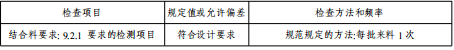 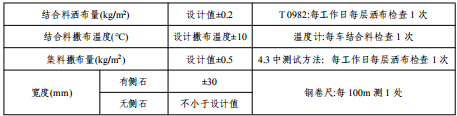 同步碎石封层施工质量主要控制以下几个方面： 1、沥青喷洒量和碎石撒布量。应严格执行封层设计所确定的沥青喷洒量和碎石撒布量； 具体作法：在施工前对同步封层车进行沥青石料标定，即沥青同步碎石车的前进方向上放置 托盘，待封层车通过后，将托盘取走，称量该油毡的质量与面积，经数据分析后，得到的沥青喷洒量、碎石撒布量和设计值进行比较。 2、碎石与沥青的黏附性是封层质量的主要评价指标之一，可以通过测量拉拔力的大小来评定。施工中一定要注意控制好沥青与碎石的温度，温度低，则黏附力下降，并易出现撒布量不够和撒布不均匀；温度高，沥青老化严重，影响橡胶沥青质量标准。 3、碎石与沥青的嵌入深度。除了沥青的喷洒量、碎石的撒布量对沥青与碎石的嵌入深度有影响外，喷洒的均匀性、施工温度及碾压的及时性也会对嵌入深度产生直接的影响。在施工中应注意观察嵌入深度的变化情况，及时调整和控制作业参数，保证达到或接近设计嵌入深度。嵌入深度过大，容易造成碾压时，粘轮现象严重；嵌入深度偏小，则黏附力下降。 4、撒布完成后，应及时用轮胎压路机碾压 3-4 遍。碾压速度不宜超过 3km/h，每次碾压轮迹重叠约 300mm。在开放交通初期的一周时间内，施工单位应设专人指挥交通或设置障碍物控制行车速度，车速宜不超过 20km/h，对于局部缺砂的位置应及时补砂，确保项目施工质量（3）材料要求    1）碎石封层材料要求1、沥青必须是克拉玛依90号（A）沥青，用量1.2-1.4；2、碎石粒径0.5-1Cm（水洗无尘破碎石）；3、同步碎石封层车出料方式为螺旋式撒铺出料；2）碎石分层车1、同步碎石封层车出料方式为螺旋式撒铺出料；四、 环境保护与景观要求本项目在施工过程中，应严格按《公路环境保护设计规范》（JTG B04-2010）执行。注意防止生活污水、施工废水和工业废渣等环境的污染。注意保护自然水流形态，做到不淤、不堵、不留工程隐患，防止生活污水、施工废水和工业废渣等环境的污染。 五、验收标准1.验收前所产生的一切损失应供应商负责。    2.质量要符合《公路工程技术标准》（JTG B01—2014）、等国家现行的有关规范、标准、规程、规定的要求